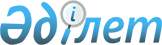 О внесении изменений в решение маслихата от 29 декабря 2021 года № 92 "О городском бюджете города Рудного на 2022-2024 годы"Решение маслихата города Рудного Костанайской области от 17 июня 2022 года № 131
      Рудненский городской маслихат РЕШИЛ:
      1. Внести в решение маслихата "О городском бюджете города Рудного на 2022-2024 годы" от 29 декабря 2021 года № 92 (зарегистрированное в Реестре государственной регистрации нормативных правовых актов под № 26234) следующие изменения:
      пункт 1 указанного решения изложить в новой редакции:
      "1. Утвердить городской бюджет города Рудного на 2022-2024 годы согласно приложениям 1, 2 и 3, в том числе на 2022 год в следующих объемах:
      1) доходы – 25 657 376,3 тысячи тенге, в том числе по:
      налоговым поступлениям – 19 828 160,0 тысяч тенге;
      неналоговым поступлениям – 49 915,0 тысяч тенге;
      поступлениям от продажи основного капитала – 3 107 648,0 тысяч тенге;
      поступлениям трансфертов – 2 671 653,3 тысяч тенге;
      2) затраты – 30 559 487,4 тысячи тенге;
      3) чистое бюджетное кредитование – 0,0 тысяч тенге;
      4) сальдо по операциям с финансовыми активами – 2 027 665,0 тысяч тенге:
      приобретение финансовых активов – 2 027 665,0 тысяч тенге;
      5) дефицит (профицит) бюджета – - 6 929 776,1 тысячи тенге;
      6) финансирование дефицита (использование профицита) бюджета – 6 929 776,1 тысячи тенге.";
      приложение 1 к указанному решению изложить в новой редакции согласно приложению к настоящему решению.
      2. Настоящее решение вводится в действие с 1 января 2022 года. Городской бюджет города Рудного на 2022 год
					© 2012. РГП на ПХВ «Институт законодательства и правовой информации Республики Казахстан» Министерства юстиции Республики Казахстан
				
      Секретарь городского маслихата 

С. Байгужин
Приложениек решению маслихатаот 17 июня 2022 года№ 131Приложние 1к решению маслихатаот 29 декабря 2021 года№ 92
Категория
Категория
Категория
Категория
Категория
Сумма, тысяч тенге
Класс
Класс
Класс
Сумма, тысяч тенге
Подкласс
Подкласс
Сумма, тысяч тенге
Наименование
Сумма, тысяч тенге
I. Доходы 
25 657 376,3
1
1
Налоговые поступления
19 828 160,0
01
Подоходный налог
8 180 263,0
1
Корпоративный подоходный налог
1 233 843,0
2
Индивидуальный подоходный налог
6 946 420,0
03
Социальный налог
6 284 485,0
1
Социальный налог
6 284 485,0
04
Hалоги на собственность
1 168 984,0
1
Hалоги на имущество
807 494,0
3
Земельный налог
23 200,0
4
Hалог на транспортные средства
338 290,0
05
Внутренние налоги на товары, работы и услуги
4 157 783,0
2
Акцизы
3 262 350,0
3
Поступления за использование природных и других ресурсов
785 302,0
4
Сборы за ведение предпринимательской и профессиональной деятельности
110 131,0
08
Обязательные платежи, взимаемые за совершение юридически значимых действий и (или) выдачу документов уполномоченными на то государственными органами или должностными лицами
36 645,0
1
Государственная пошлина
36 645,0
2
2
Неналоговые поступления
49 915,0
01
Доходы от государственной собственности
36 723,0
5
Доходы от аренды имущества, находящегося в государственной собственности
36 723,0
06
Прочие неналоговые поступления
13 192,0
1
Прочие неналоговые поступления
13 192,0
3
3
Поступления от продажи основного капитала
3 107 648,0
01
Продажа государственного имущества, закрепленного за государственными учреждениями
32 528,0
1
Продажа государственного имущества, закрепленного за государственными учреждениями
32 528,0
03
Продажа земли и нематериальных активов
3 075 120,0
1
Продажа земли
3 056 357,0
2
Продажа нематериальных активов
18 763,0
4
4
Поступления трансфертов
2 671 653,3
01
Трансферты из нижестоящих органов государственного управления
1,5
3
Трансферты из бюджетов городов районного значения, сел, поселков, сельских округов
1,5
02
Трансферты из вышестоящих органов государственного управления
2 671 651,8
2
Трансферты из областного бюджета
2 671 651,8
Функциональная группа
Функциональная группа
Функциональная группа
Функциональная группа
Функциональная группа
Сумма, тысяч тенге
Функциональная подгруппа
Функциональная подгруппа
Функциональная подгруппа
Функциональная подгруппа
Сумма, тысяч тенге
Администратор бюджетных программ
Администратор бюджетных программ
Администратор бюджетных программ
Сумма, тысяч тенге
Программа
Программа
Сумма, тысяч тенге
Наименование
Сумма, тысяч тенге
II. Затраты
30 559 487,4
01
Государственные услуги общего характера
1 072 668,5
1
Представительные, исполнительные и другие органы, выполняющие общие функции государственного управления
424 887,5
112
Аппарат маслихата района (города областного значения)
48 252,0
001
Услуги по обеспечению деятельности маслихата района (города областного значения)
44 620,0
003
Капитальные расходы государственного органа
3 632,0
122
Аппарат акима района (города областного значения)
376 635,5
001
Услуги по обеспечению деятельности акима района (города областного значения)
333 031,2
003
Капитальные расходы государственного органа
6 684,8
113
Целевые текущие трансферты нижестоящим бюджетам
36 919,5
2
Финансовая деятельность
81 384,2
452
Отдел финансов района (города областного значения)
81 384,2
001
Услуги по реализации государственной политики в области исполнения бюджета и управления коммунальной собственностью района (города областного значения)
65 880,0
003
Проведение оценки имущества в целях налогообложения
7 143,3
010
Приватизация, управление коммунальным имуществом, постприватизационная деятельность и регулирование споров, связанных с этим 
2 023,0
018
Капитальные расходы государственного органа
6 337,9
5
Планирование и статистическая деятельность
56 461,0
453
Отдел экономики и бюджетного планирования района (города областного значения)
56 461,0
001
Услуги по реализации государственной политики в области формирования и развития экономической политики, системы государственного планирования
46 639,0
004
Капитальные расходы государственного органа
7 000,0
061
Экспертиза и оценка документации по вопросам бюджетных инвестиций и государственно-частного партнерства, в том числе концессии
2 822,0
9
Прочие государственные услуги общего характера
509 935,8
458
Отдел жилищно-коммунального хозяйства, пассажирского транспорта и автомобильных дорог района (города областного значения)
509 935,8
001
Услуги по реализации государственной политики на местном уровне в области жилищно-коммунального хозяйства, пассажирского транспорта и автомобильных дорог 
79 229,4
013
Капитальные расходы государственного органа
907,4
113
Целевые текущие трансферты нижестоящим бюджетам
429 799,0
02
Оборона
39 759,5
1
Военные нужды
39 759,5
122
Аппарат акима района (города областного значения)
39 759,5
005
Мероприятия в рамках исполнения всеобщей воинской обязанности
39 759,5
03
Общественный порядок, безопасность, правовая, судебная, уголовно-исполнительная деятельность
63 456,1
9
Прочие услуги в области общественного порядка и безопасности
63 456,1
458
Отдел жилищно-коммунального хозяйства, пассажирского транспорта и автомобильных дорог района (города областного значения)
63 456,1
021
Обеспечение безопасности дорожного движения в населенных пунктах
63 456,1
06
Социальная помощь и социальное обеспечение
2 413 377,4
1
Социальное обеспечение
207 778,0
451
Отдел занятости и социальных программ района (города областного значения)
207 778,0
005
Государственная адресная социальная помощь
207 778,0
2
Социальная помощь
1 848 254,0
451
Отдел занятости и социальных программ района (города областного значения)
1 848 254,0
002
Программа занятости
537 853,0
006
Оказание жилищной помощи
4 723,0
007
Социальная помощь отдельным категориям нуждающихся граждан по решениям местных представительных органов
243 655,9
010
Материальное обеспечение детей-инвалидов, воспитывающихся и обучающихся на дому
16 331,9
013
Социальная адаптация лиц, не имеющих определенного местожительства
216 826,0
015
Территориальные центры социального обслуживания пенсионеров и инвалидов
472 556,4
017
Обеспечение нуждающихся инвалидов протезно-ортопедическими, сурдотехническими и тифлотехническими средствами, специальными средствами передвижения, обязательными гигиеническими средствами, а также предоставление услуг санаторно-курортного лечения, специалиста жестового языка, индивидуальных помощников в соответствии с индивидуальной программой реабилитации инвалида
269 492,8
023
Обеспечение деятельности центров занятости населения
86 815,0
9
Прочие услуги в области социальной помощи и социального обеспечения
357 345,4
451
Отдел занятости и социальных программ района (города областного значения)
357 345,4
001
Услуги по реализации государственной политики на местном уровне в области обеспечения занятости и реализации социальных программ для населения
164 476,8
011
Оплата услуг по зачислению, выплате и доставке пособий и других социальных выплат
1 880,0
021
Капитальные расходы государственного органа
7 200,0
028
Услуги лицам из групп риска, попавшим в сложную ситуацию вследствие насилия или угрозы насилия
37 480,0
050
Обеспечение прав и улучшение качества жизни инвалидов в Республике Казахстан
98 405,0
054
Размещение государственного социального заказа в неправительственных организациях
33 757,0
067
Капитальные расходы подведомственных государственных учреждений и организаций
14 146,6
07
Жилищно-коммунальное хозяйство
4 234 855,4
1
Жилищное хозяйство
2 231 082,1
458
Отдел жилищно-коммунального хозяйства, пассажирского транспорта и автомобильных дорог района (города областного значения)
182 235,0
003
Организация сохранения государственного жилищного фонда
122 235,0
004
Обеспечение жильем отдельных категорий граждан
60 000,0
467
Отдел строительства района (города областного значения)
2 003 119,1
003
Проектирование и (или) строительство, реконструкция жилья коммунального жилищного фонда
1 490 742,7
004
Проектирование, развитие и (или) обустройство инженерно-коммуникационной инфраструктуры
512 376,4
479
Отдел жилищной инспекции района (города областного значения)
45 728,0
001
Услуги по реализации государственной политики на местном уровне в области жилищного фонда
44 820,6
005
Капитальные расходы государственного органа
907,4
2
Коммунальное хозяйство
1 034 383,9
458
Отдел жилищно-коммунального хозяйства, пассажирского транспорта и автомобильных дорог района (города областного значения)
96 849,0
012
Функционирование системы водоснабжения и водоотведения
96 766,0
027
Организация эксплуатации сетей газификации, находящихся в коммунальной собственности районов (городов областного значения) 
83,0
467
Отдел строительства района (города областного значения)
937 534,9
006
Развитие системы водоснабжения и водоотведения
843 379,5
007
Развитие благоустройства городов и населенных пунктов
94 155,4
3
Благоустройство населенных пунктов
969 389,4
458
Отдел жилищно-коммунального хозяйства, пассажирского транспорта и автомобильных дорог района (города областного значения)
969 389,4
015
Освещение улиц в населенных пунктах
522 211,0
016
Обеспечение санитарии населенных пунктов
211 306,4
017
Содержание мест захоронений и захоронение безродных
1 456,0
018
Благоустройство и озеленение населенных пунктов
234 416,0
08
Культура, спорт, туризм и информационное пространство
1 125 708,6
1
Деятельность в области культуры
308 342,0
455
Отдел культуры и развития языков района (города областного значения)
308 342,0
003
Поддержка культурно-досуговой работы
308 342,0
2
Спорт
353 236,5
465
Отдел физической культуры и спорта района (города областного значения)
353 236,5
001
Услуги по реализации государственной политики на местном уровне в сфере физической культуры и спорта
24 445,0
005
Развитие массового спорта и национальных видов спорта 
271 185,0
006
Проведение спортивных соревнований на районном (города областного значения) уровне
45 116,5
032
Капитальные расходы подведомственных государственных учреждений и организаций
12 490,0
3
Информационное пространство
284 455,0
455
Отдел культуры и развития языков района (города областного значения)
221 589,0
006
Функционирование районных (городских) библиотек
178 082,3
007
Развитие государственного языка и других языков народа Казахстана
43 506,7
456
Отдел внутренней политики района (города областного значения)
62 866,0
002
Услуги по проведению государственной информационной политики
62 866,0
4
Туризм
15 000,0
467
Отдел строительства района (города областного значения)
15 000,0
023
Развитие объектов туризма
15 000,0
9
Прочие услуги по организации культуры, спорта, туризма и информационного пространства
164 675,1
455
Отдел культуры и развития языков района (города областного значения)
75 199,2
001
Услуги по реализации государственной политики на местном уровне в области развития языков и культуры
25 837,0
010
Капитальные расходы государственного органа
907,4
032
Капитальные расходы подведомственных государственных учреждений и организаций
25 035,8
113
Целевые текущие трансферты нижестоящим бюджетам
23 419,0
456
Отдел внутренней политики района (города областного значения)
89 475,9
001
Услуги по реализации государственной политики на местном уровне в области информации, укрепления государственности и формирования социального оптимизма граждан
46 069,3
003
Реализация мероприятий в сфере молодежной политики
41 383,4
006
Капитальные расходы государственного органа
848,2
032
Капитальные расходы подведомственных государственных учреждений и организаций
1 175,0
10
Сельское, водное, лесное, рыбное хозяйство, особо охраняемые природные территории, охрана окружающей среды и животного мира, земельные отношения
55 919,1
1
Сельское хозяйство
23 899,4
462
Отдел сельского хозяйства района (города областного значения)
23 899,4
001
Услуги по реализации государственной политики на местном уровне в сфере сельского хозяйства
21 258,0
006
Капитальные расходы государственного органа
2 641,4
6
Земельные отношения
32 019,7
463
Отдел земельных отношений района (города областного значения)
32 019,7
001
Услуги по реализации государственной политики в области регулирования земельных отношений на территории района (города областного значения)
31 112,3
007
Капитальные расходы государственного органа
907,4
11
Промышленность, архитектурная, градостроительная и строительная деятельность
143 239,7
2
Архитектурная, градостроительная и строительная деятельность
143 239,7
467
Отдел строительства района (города областного значения)
95 077,7
001
Услуги по реализации государственной политики на местном уровне в области строительства
89 633,5
017
Капитальные расходы государственного органа
5 444,2
468
Отдел архитектуры и градостроительства района (города областного значения)
48 162,0
001
Услуги по реализации государственной политики в области архитектуры и градостроительства на местном уровне
24 969,9
003
Разработка схем градостроительного развития территории района и генеральных планов населенных пунктов
15 355,1
004
Капитальные расходы государственного органа
7 837,0
12
Транспорт и коммуникации
1 729 833,3
1
Автомобильный транспорт
1 729 833,3
458
Отдел жилищно-коммунального хозяйства, пассажирского транспорта и автомобильных дорог района (города областного значения)
1 729 833,3
023
Обеспечение функционирования автомобильных дорог
954 378,0
045
Капитальный и средний ремонт автомобильных дорог районного значения и улиц населенных пунктов
775 455,3
13
Прочие
131 832,0
3
Поддержка предпринимательской деятельности и защита конкуренции
31 832,0
469
Отдел предпринимательства района (города областного значения)
31 832,0
001
Услуги по реализации государственной политики на местном уровне в области развития предпринимательства
24 832,0
004
Капитальные расходы государственного органа
7 000,0
9
Прочие
100 000,0
452
Отдел финансов района (города областного значения)
100 000,0
012
Резерв местного исполнительного органа района (города областного значения) 
100 000,0
14
Обслуживание долга
132 714,0
1
Обслуживание долга
132 714,0
452
Отдел финансов района (города областного значения)
132 714,0
013
Обслуживание долга местных исполнительных органов по выплате вознаграждений и иных платежей по займам из областного бюджета
132 714,0
15
Трансферты
19 416 123,8
1
Трансферты
19 416 123,8
452
Отдел финансов района (города областного значения)
19 416 123,8
006
Возврат неиспользованных (недоиспользованных) целевых трансфертов
1 108,4
007
Бюджетные изъятия
13 136 142,0
024
Целевые текущие трансферты из нижестоящего бюджета на компенсацию потерь вышестоящего бюджета в связи с изменением законодательства
6 159 564,0
038
Субвенции
119 308,0
054
Возврат сумм неиспользованных (недоиспользованных) целевых трансфертов, выделенных из республиканского бюджета за счет целевого трансферта из Национального фонда Республики Казахстан
1,4
III. Чистое бюджетное кредитование
0,0
IV. Сальдо по операциям с финансовыми активами
2 027 665,0
Приобретение финансовых активов
2 027 665,0
13
Прочие
2 027 665,0
9
Прочие
2 027 665,0
458
Отдел жилищно-коммунального хозяйства, пассажирского транспорта и автомобильных дорог района (города областного значения)
2 027 665,0
065
Формирование или увеличение уставного капитала юридических лиц
2 027 665,0
V. Дефицит (профицит) бюджета
-6 929 776,1
VI. Финансирование дефицита (использование профицита) бюджета
6 929 776,1